HUAWEI TP1102 System wideokonferencyjny HDSzybko postępująca globalizacja biznesu powoduje, że kwestią kluczową dla firm staje się ekspresowa komunikacja. Sprawna współpraca pracowników rozproszonych na całym świecie pozwala przedsiębiorstwom zdobyć przewagę konkurencyjną. Nowe rozwiązania wideokonferencyjne HUAWEI zapewniają przedsiębiorstwom działającym w wielu lokalizacjach błyskawiczną komunikację i możliwość dokonywania szybkich decyzji, przy jednoczesnym ograniczeniu kosztów związanych z podróżami służbowymi.Systemy wideokonferencyjne HUAWEI TP1102 z ekranem 55" lub 65" zostały zaprojektowane do wykorzystania w biurach zarządu i niewielkich salach konferencyjnych. Łatwe w instalacji i obsłudze zajmują niewiele miejsca. Rozwiązania są dostępne na naszym rynku w sprzedaży KONTEL - dystrybutora VAD HUAWEI w Polsce w zakresie TP&VC, UC&C, IPT, CC, IVS. Firma zapewnia szkolenia i prezentacje u klienta, opiekę posprzedażową i gwarancyjną oraz wsparcie przy tworzeniu projektów.Naturalny przekaz wideoHUAWEI TP1102 umożliwia udział w wideokonferencji osobom pracującym w różnych miejscach na świecie. Uczestnicy wideokonferencji widzą się jakby spotkali się w rzeczywistości i rozmawiali ze sobą "twarzą w twarz". Rozwiązanie HUAWEI umożliwia jednoczesne przesyłanie obrazu z kamery i prezentacji z komputera w jakości Full HD. Szerokopasmowy dźwięk AAC-LD zapewnia najwyższą jakość wideokonferencji.Prosta obsługa i niezawodnośćZamiast skomplikowanego w obsłudze pilota użytkownicy mogą korzystać z 10-calowego PADa z interfejsem GUI. Czytelne ikony umożliwiają łatwy dostęp do każdej funkcji. Dzięki niemu można zaplanować wideokonferencję i kontrolować jej prowadzenie w najdrobniejszych szczegółach. Przebiegiem wideokonferencji można zarządzać również przez przeglądarkę WWW.Jeżeli w czasie wideokonferencji nastąpi utrata pakietów, z powodu zajętego łącza, dzięki technologiom SEC (Super Error Concealment) i IRC (Intelligent Rate Control) urządzenie dopasuje się do zmieniających się parametrów transmisji i zapewni najlepszą możliwą jakość przekazu w danym momencie.Ekonomiczne i bezpieczne rozwiązanieProducent gwarantuje wysokiej jakości obraz i dźwięk podczas wideokonferencji. Uczestnicy spotkania mogą odnieść wrażenie jakby rozmawiali ze sobą siedząc obok siebie w jednej sali.Rozwiązanie Huawei zapewnia wysoki poziom bezpieczeństwa wideokonferencji. System oparty jest na najnowszych standardach komunikacyjnych. HUAWEI TP1102 wspiera protokół szyfrowania H.235. Dostęp do konfiguracji urządzenia i ustawień systemowych jest chroniony hasłami.System wideokonferencyjny HUAWEI TP1102 - 65 (55)Komponenty systemuterminal HUAWEI VP9039A–TKamera HUAWEI TC110MikrofonOprogramowanie do zarządzania10’’ PADEkran LED 65” lub 55”ZasilaczAkcesoriaProtokoły komunikacyjneITU-T H.323, IETF SIPStandardy i protokoły wideoH.264, H.263, H.263+, H.263++, H.261Rozdzielczości:1080p (50/60fps), 1080p(25/30fps), 720p (50/60fps),720p (25/30fps), 4CIF, CIFRozdzielczość prezentacji wideoProtokół przesyłania prezentacji H.239Standardy i protokoły audioAAC-LD, G.722, G.711a, G.711u G.728HWA-LD: Huawei broadband audio Low DelayKasowanie echa (AEC)Redukcja szumów otoczenia (ANS) 12 dBAutomatyczna regulacja wzmocnienia (AGC) ± 6 dBVoiceClearAudioEnhanceBezpieczeństwoSzyfrowanie sygnalizacji i mediów H.235Szyfrowanie mediów AESHasło konferencji, zarządzania konferencją, administratoraPowiązanie numeru wewnętrznego z H.323 IDPowiązanie adresu IP z numerem wewnętrznymWięcej na: www.kontel.pl 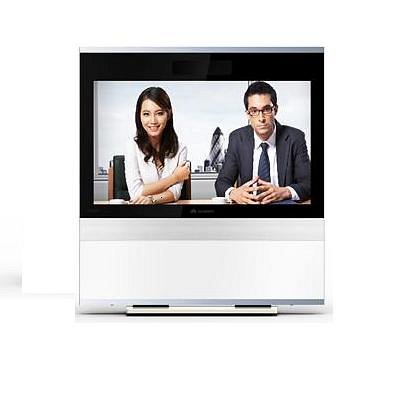 